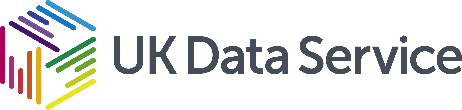 Grant Number: ES/R005117/1Sponsor: ESRCProject title: Real Estate Adaptation and Innovation within an Integrated urban Retailing system (REPAIR)The following files have been archived:Folder/File nameFile description (Short description of content, sample size, format, any linking between different types of data, i.e. survey and interviews/focus groups)Edinburgh WPC Interviews.zipThis folder contains the files for five transcribed, anonymised and checked interviews (with permission to archive) with investors, property managers and professional practitioners involved in the Edinburgh retail and leisure market.Glasgow WPC Interviews.zipThis folder contains the files for six transcribed, anonymised and checked interviews (with permission to archive) with investors, property managers and professional practitioners involved in the Glasgow retail and leisure market.Hull WPC Interviews.zipThis folder contains the files for four transcribed, anonymised and checked interviews (with permission to archive) with investors, property managers and professional practitioners involved in the Hull retail and leisure market.Liverpool WPC Interviews.zipThis folder contains the files for three transcribed, anonymised and checked interviews (with permission to archive) with investors, property managers and professional practitioners involved in the Liverpool retail and leisure market.Nottingham WPC Interviews.zipThis folder contains the files for five transcribed, anonymised and checked interviews (with permission to archive) with investors, property managers and professional practitioners involved in the Nottingham retail and leisure market.WPC Supporting Documentation.zipThis folder contains the project information forms and other supporting documentation related to Work Package C.WPC Qualitative Method StatementDetails interview and sampling methods employed in the WPC package within the project.REPAIR WPC Data ListingThis file lists the data associated with the interview transcripts.